Publicado en 08007 el 12/04/2013 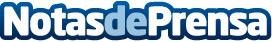 Oficinas Virtuales: La última Tendencia para EmprendedoresOficina, Domicilio de Empresa, Secretaria Virtual, Sala de Reuniones… 
Ha llegado la forma de tenerlo todo por muy poco y todo gracias al nuevo modelo en auge de Oficinas VirtualesDatos de contacto:suoficinavirtualNota de prensa publicada en: https://www.notasdeprensa.es/oficinas-virtuales-la-ultima-tendencia-para-emprendedores Categorias: Inmobiliaria Emprendedores Logística E-Commerce Oficinas http://www.notasdeprensa.es